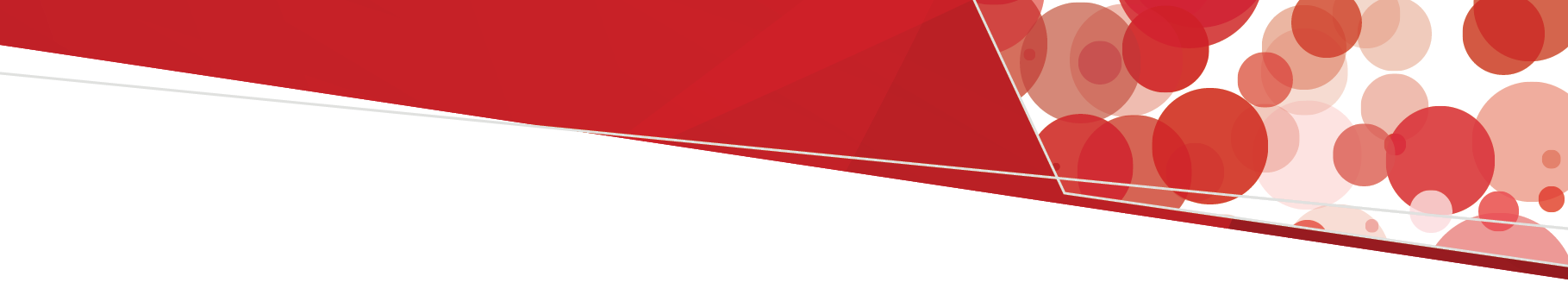 To be read in conjunction with Emergency use group O red blood cells (RBC) communique. Do not delay an urgent transfusion to wait for crossmatched units.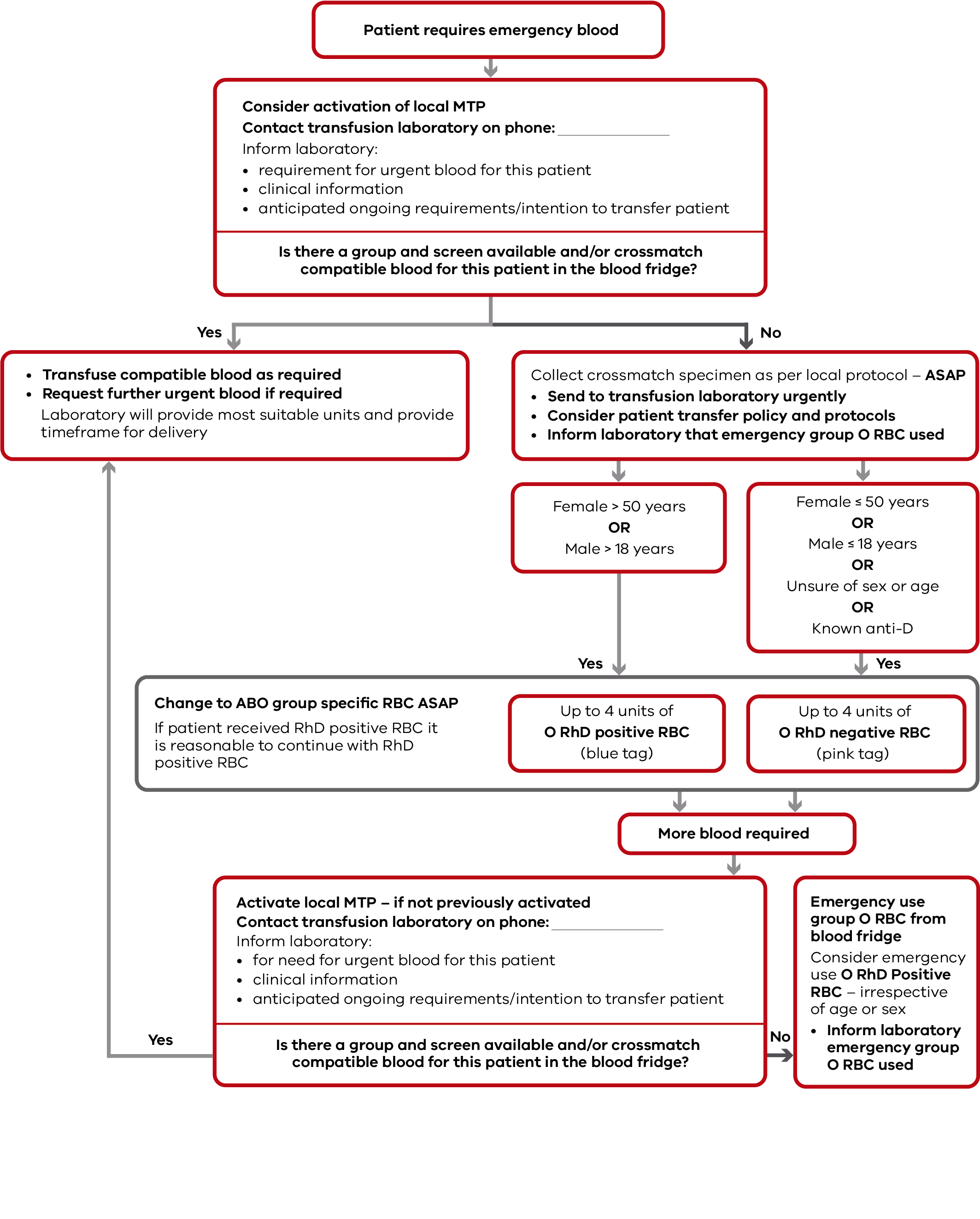 Emergency issue of bloodOffsite or core hours transfusion serviceOFFICIALTo receive this document in another format, phone 9694 0102, using the National Relay Service 13 36 77 if required, or email Blood Matters <bloodmatters@redcrossblood.org.au>.Authorised and published by the Victorian Government, 1 Treasury Place, Melbourne.© State of Victoria, Australia, Department of Health, January 2023.Available at Blood Matters Program website <https://www.health.vic.gov.au/patient-care/blood-matters-program>(DH 2210297)